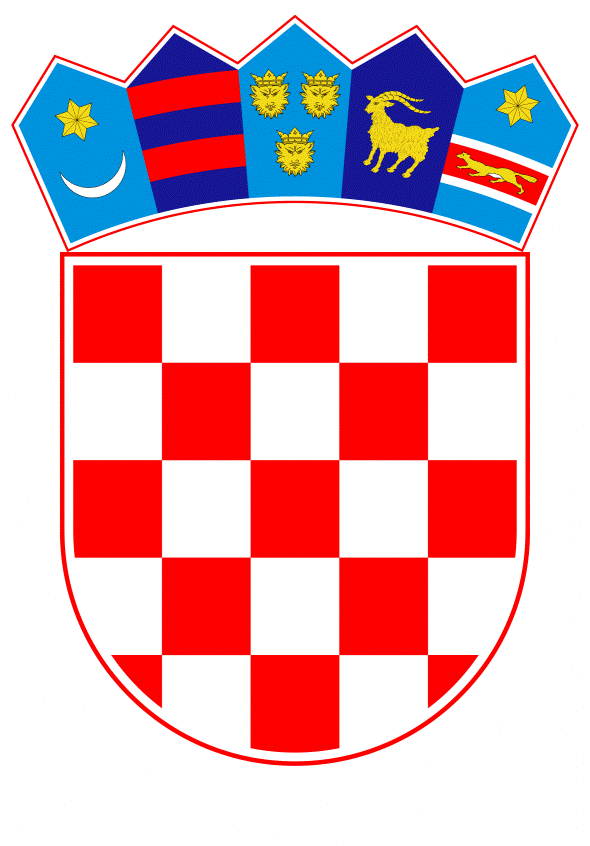 VLADA REPUBLIKE HRVATSKEZagreb, 4. siječnja 2024.______________________________________________________________________________________________________________________________________________________________________________________________________________________________PrijedlogNa temelju članka 31. stavka 2. Zakona o Vladi Republike Hrvatske („Narodne novine“, br. 150/11., 119/14., 93/16., 116/18. i 80/22.) i članka 13. stavka 1. Zakona o reprezentativnosti udruga poslodavaca i sindikata („Narodne novine“, br. 93/14. i 26/15.), Vlada Republike Hrvatske je na sjednici održanoj ________ 2024. donijela O D L U K Uo pokretanju postupka pregovora o sklapanju novog Temeljnog kolektivnog ugovora za službenike i namještenike u javnim službama i imenovanju pregovaračkoga odbora Vlade Republike HrvatskeI.Pokreće se postupak pregovora o sklapanju novog Temeljnog kolektivnog ugovora za službenike i namještenike u javnim službama.II.U pregovarački odbor Vlade Republike Hrvatske za pregovore o sklapanju novog Temeljnog kolektivnog ugovora za službenike i namještenike u javnim službama iz točke I. ove Odluke imenuju se:Marin Piletić, ministar rada, mirovinskoga sustava, obitelji i socijalne politike, predsjednikdr. sc. Marko Primorac, ministar financija, člandr. sc. Vili Beroš, dr. med., ministar zdravstva, člandr. sc. Radovan Fuchs, ministar znanosti i obrazovanja, člandr. sc. Ivan Malenica, ministar pravosuđa i uprave, člandr. sc. Nina Obuljen Koržinek, ministrica kulture i medija, članica.III.Za zamjenike članova pregovaračkoga odbora iz točke II. ove Odluke imenuju se:Dražen Opalić, Ministarstvo rada, mirovinskoga sustava, obitelji i socijalne politikeStipe Župan, Ministarstvo financijaTomislav Dulibić, Ministarstvo zdravstvaStipe Mamić, Ministarstvo znanosti i obrazovanjaOlga Plazibat Novosel, Ministarstvo pravosuđa i upravedr. sc. Ivica Poljičak, Ministarstvo kulture i medija.IV.Ova Odluka stupa na snagu danom donošenja, a objavit će se u „Narodnim novinama“.KLASA: URBROJ:Zagreb, 								      PREDSJEDNIKmr.sc. Andrej PlenkovićO B R A Z L O Ž E N J E	Vlada Republike Hrvatske i reprezentativni sindikati javnih službi zaključili su 6. svibnja 2022. Temeljni kolektivni ugovor za službenike i namještenike u javnim službama („Narodne novine“, br. 56/22., 127/22. - Dodatak I., 58/23. - Dodatak II. i 128/23. - Dodatak III., u daljnjem tekstu: Temeljni kolektivni ugovor), a koji je sklopljen na određeno vrijeme od četiri godine.Spomenutim Temeljnim kolektivnim ugovorom utvrđuju se prava i obveze iz rada i po osnovi rada službenika i namještenika u javnim službama na koje se primjenjuje Zakon o plaćama u javnim službama, odnosno za čije se plaće i druga materijalna prava sredstva osiguravaju u državnom proračunu, odnosno riznici prema posebnom propisu.Temeljem članka 2. Temeljnog kolektivnog ugovora, ako tijekom važenja istog stupi na snagu novi posebni propis o plaćama u državnoj odnosno javnim službama, ugovorne strane će, u roku od 15 dana od dana stupanja na snagu novog propisa o plaćama, započeti s pregovorima o izmjenama i dopunama zbog usklađivanja s novim posebnim propisom.Budući da je tijekom važenja Temeljnog kolektivnog ugovora pokrenut Postupak novog utvrđivanja reprezentativnosti sindikata za kolektivne pregovore, a u kojem je utvrđena reprezentativnost jednog ili više drugih sindikata, sukladno odredbama Zakona o reprezentativnosti udruga poslodavaca i sindikata („Narodne novine“, br. 93/14. i 26/15.), može se kolektivno pregovarati samo o sklapanju novog kolektivnog ugovora.Novi kolektivni ugovor mora biti usklađen do prve isplate plaće prema novom propisu, a koja bi se trebala isplatiti u travnju za mjesec ožujak 2024. Prema odredbama Zakona o reprezentativnosti udruga poslodavaca i sindikata, u slučaju pregovaranja o sklapanju kolektivnog ugovora kojim se ugovaraju prava zaposlenih za koje se sredstva za plaće i druga materijalna prava radnika osiguravaju u državnom proračunu, odnosno riznici prema posebnom propisu, reprezentativni sindikati mogu pregovarati o sklapanju kolektivnog ugovora samo s pregovaračkim odborom koji imenuje ili za to ovlasti Vlada Republike Hrvatske.Slijedom navedenoga, potrebno je pokrenuti postupak pregovora o sklapanju novog Temeljnog kolektivnog ugovora s reprezentativnim sindikatima javnih službi pa se, u tom cilju, predlaže imenovanje pregovaračkoga odbora Vlade Republike Hrvatske.Predlagatelj:Ministarstvo rada, mirovinskoga sustava, obitelji i socijalne politike Predmet:Prijedlog odluke o pokretanju postupka pregovora o sklapanju novog Temeljnog kolektivnog ugovora za službenike i namještenike u javnim službama i imenovanju pregovaračkoga odbora Vlade Republike Hrvatske 